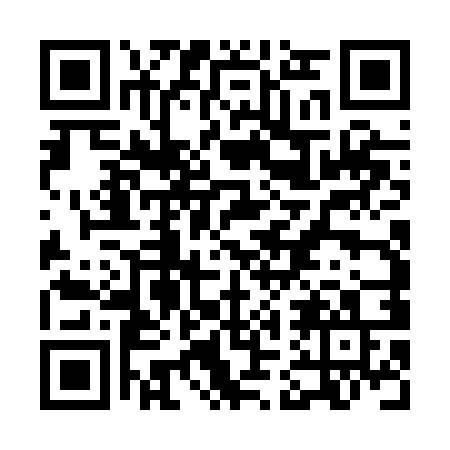 Prayer times for Zwischenbergen, GermanyMon 1 Jul 2024 - Wed 31 Jul 2024High Latitude Method: Angle Based RulePrayer Calculation Method: Muslim World LeagueAsar Calculation Method: ShafiPrayer times provided by https://www.salahtimes.comDateDayFajrSunriseDhuhrAsrMaghribIsha1Mon2:585:061:335:5910:0012:012Tue2:595:071:335:5910:0012:013Wed2:595:081:345:599:5912:014Thu3:005:081:345:599:5912:015Fri3:005:091:345:599:5812:006Sat3:005:101:345:599:5812:007Sun3:015:111:345:599:5712:008Mon3:015:121:345:589:5612:009Tue3:025:131:355:589:5511:5910Wed3:035:151:355:589:5411:5911Thu3:035:161:355:589:5411:5912Fri3:045:171:355:589:5311:5813Sat3:045:181:355:579:5211:5814Sun3:055:191:355:579:5011:5815Mon3:055:211:355:579:4911:5716Tue3:065:221:355:569:4811:5717Wed3:065:231:355:569:4711:5618Thu3:075:251:365:569:4611:5619Fri3:085:261:365:559:4411:5520Sat3:085:281:365:559:4311:5521Sun3:095:291:365:549:4211:5422Mon3:095:301:365:549:4011:5423Tue3:105:321:365:539:3911:5324Wed3:115:331:365:539:3711:5225Thu3:115:351:365:529:3611:5226Fri3:125:371:365:529:3411:5127Sat3:125:381:365:519:3311:5028Sun3:135:401:365:509:3111:4929Mon3:145:411:365:509:2911:4930Tue3:145:431:365:499:2811:4831Wed3:155:451:365:489:2611:47